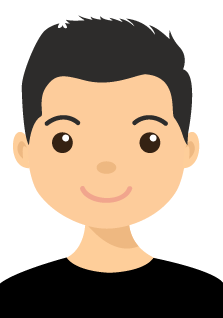 Alex del ValleAlex del ValleUna breve frase que resuma el valor que aportas a la organización a la que aplicasContactoTeléfono 999 999 999Email alex.valley@email.comDirección Tu calle, nº1.CiudadEducaciónTitulación principalEscuela. Lugar. Año-Año.Curso relacionado con el puesto de trabajoEscuela. Lugar. Año.Curso relacionado con el puesto de trabajoEscuela. Lugar. Año.Experiencia como Voluntario Puesto que ocupasONG
De Mes Año a la actualidadBreve descripción de lo que haces y de lo que has conseguidoIdiomasHabilidades informáticasAficiones & InteresesSoy un Eagle Boy Scout. Practico Aikido (cinturón marrón).ReferenciasINFORMACIÓN LEGALESTA PLANTILLA DE CURRÍCULUM ESTÁ DESTINADA DE FORMA GRATUITA DIRECTAMENTE A TODOS AQUELLOS PARTICULARES QUE QUIERAN DISPONER SU CV EN ESTE FORMATO Y DISEÑO. TODAS LAS MODIFICACIONES DE CONTENIDO Y DISEÑO ESTÁN PERMITIDAS CON ESTE FIN.NO SE PERMITE LA COPIA, REPRODUCCIÓN, VENTA, USO EN UN PROGRAMA DE CREACIÓN DE CVS, PUESTA A DISPOSICIÓN PARA DESCARGAR EN OTRO LUGAR DISTINTO DE IDEASCV.COM O CUALQUIER OTRO USO DISTINTO AL ARRIBA INDICADO.IMAGEN DEL PERFIL DE FREEPIK.COM TODOS LOS NOMBRES SON SIMULADOS, CUALQUIER PARECIDO CON LA REALIDAD ES MERA COINCIDENCIA.